План работы Комитета по образованию и делам молодёжи на январь  2019  года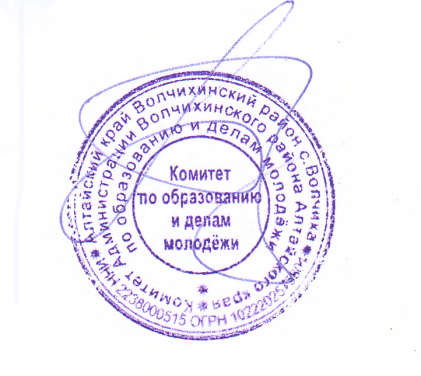 Председатель Комитета по образованию и делам молодёжи                                                П.В. ЛавриненкоУтверждаю:                                                                                 Председатель  Комитета по образованию  и делам молодёжи                    П.В. Лавриненко №п/пНаименование мероприятияНаименование мероприятияДатаМесто проведенияМесто проведенияОтветственныйКраевые мероприятияКраевые мероприятияКраевые мероприятияКраевые мероприятияКраевые мероприятияКраевые мероприятияКраевые мероприятия1.Участие в краевых селекторных совещаниях и вебинарахУчастие в краевых селекторных совещаниях и вебинарахв  течение месяцаКомитетКомитетЛавриненко П.В., Бубенщикова Р.И.2.Школа актива молодежного движения «Школа жизни»Школа актива молодежного движения «Школа жизни» с 11 по 13 январяс. Новичиха с. Новичиха Терёхина А.С.3.Организация участия в региональном этапе Всероссийской олимпиады школьников 2018-2019 уч. годаОрганизация участия в региональном этапе Всероссийской олимпиады школьников 2018-2019 уч. годас 11 январяг. Барнаулг. БарнаулСадовникова С.С.Районные мероприятияРайонные мероприятияРайонные мероприятияРайонные мероприятияРайонные мероприятияРайонные мероприятияРайонные мероприятия1.Совет Администрации района. Тема: «Организация питания в МОО. Перевозка обучающихся школьными автобусами».Совет Администрации района. Тема: «Организация питания в МОО. Перевозка обучающихся школьными автобусами».по плану АдминистрацииАдминистрация Администрация Лавриненко П.В., Терёхина А.С.2.Оформление заявлений на ЕГЭ.Формирование муниципальной базы данных ЕГЭОформление заявлений на ЕГЭ.Формирование муниципальной базы данных ЕГЭв течение месяцаКомитетКомитетБубенщикова Р.И., Балакирева О.В., руководители МОО3.Распределение инновационного фонда между школами. Заседание комиссии.Распределение инновационного фонда между школами. Заседание комиссии.10 январяКомитетКомитетБубенщикова Р.И., руководители МОО4.Организация централизованного лицензирования программного обеспечения на льготных условиях для образовательных организаций района, заключение договоров.Организация централизованного лицензирования программного обеспечения на льготных условиях для образовательных организаций района, заключение договоров.до 25 январяКомитетКомитетБалакирева О.В.5.Оснащение образовательных организаций  компьютерной техникой в рамках государственной программы.Оснащение образовательных организаций  компьютерной техникой в рамках государственной программы.в течение месяцаКомитетКомитетБалакирева О.В.6.Координация работы в Единой государственной информационной системе социального обеспечения (далее – ЕГИССО) по мерам социальной защиты (поддержки) в сфере образования.Координация работы в Единой государственной информационной системе социального обеспечения (далее – ЕГИССО) по мерам социальной защиты (поддержки) в сфере образования.в течение месяцаКомитет Комитет Балакирева О.В.7.Заседание КДН и ЗП муниципального образования Волчихинский районЗаседание КДН и ЗП муниципального образования Волчихинский район23января10-00Зал заседаний Администрации районаЗал заседаний Администрации районаНикитин С.В.Утина Н.В.8.Организация и контроль работы в ФИС ФРДО образовательных организаций.Организация и контроль работы в ФИС ФРДО образовательных организаций.в течение месяцаКомитетКомитетБалакирева О.В.9.Муниципальный  этап профессионального конкурса «Самый классный классный- 2019»Муниципальный  этап профессионального конкурса «Самый классный классный- 2019»24 январяМКОУ «Солоновская СШ им. Н.А. Сартина»МКОУ «Солоновская СШ им. Н.А. Сартина»Бородина И.А. Симон О.А.10.Волонтерская акция к 75-летию полного освобождения города Ленинграда от блокады (1944 год).Волонтерская акция к 75-летию полного освобождения города Ленинграда от блокады (1944 год).27 январяКомитетКомитетТерёхина А.С.11.Заседание комиссии по оценки деятельности руководителей МООЗаседание комиссии по оценки деятельности руководителей МОО11 январяКомитетКомитетЛавриненко П.В., специалисты Комитета12.Формирование списков аттестующихся в 1 кв. 2019 годаФормирование списков аттестующихся в 1 кв. 2019 годадо 11 январяКомитетКомитетСадовникова С.С.13.Комплектование обменно резервного фонда учебников Волчихинского районаКомплектование обменно резервного фонда учебников Волчихинского районав течение месяцаКомитетКомитетСадовникова С.С.14.Муниципальный этап краевого конкурса «Воспитатель года Алтая - 2019»Муниципальный этап краевого конкурса «Воспитатель года Алтая - 2019»18 январяМКДОУ «Волчихинский д/с № 3»МКДОУ «Волчихинский д/с № 3»Януш В.П.Учредительный контрольУчредительный контрольУчредительный контрольУчредительный контрольУчредительный контрольУчредительный контроль1.Объективность выставления итоговых отметок учащимся, претендующим  на получение медалей «За особые успехи в учении»МКОУ «Волчихинская СШ № 1», МКОУ «Волчихинская СШ № 2», МКОУ «Усть-Волчихинская СШ»МКОУ «Волчихинская СШ № 1», МКОУ «Волчихинская СШ № 2», МКОУ «Усть-Волчихинская СШ»МКОУ «Волчихинская СШ № 1», МКОУ «Волчихинская СШ № 2», МКОУ «Усть-Волчихинская СШ»МКОУ «Волчихинская СШ № 1», МКОУ «Волчихинская СШ № 2», МКОУ «Усть-Волчихинская СШ»Бубенщикова Р.И.2.Соответствие законодательству сайтов образовательных организаций районаВсе МООВсе МООВсе МООВсе МООБалакирева О.В.СовещанияСовещанияСовещанияСовещанияСовещанияСовещанияСовещания1.Совещание руководителей01 февраля  в 9-3001 февраля  в 9-3001 февраля  в 9-30Зал заседаний администрацииЛавриненко П.В., специалисты Комитета